Name: Major:   I. Complete the table with the right word in English.II.	Complete the sentences.I have got a pain in my LEG I can´t walk.I have got some spots all over my SKIN I need some cream.I am having trouble with my HAND. I can´t write.I have a pain in my ANKLE I can´t move my feet.III. Look at the following symptoms and complete the sentences.	headache         stomachache        backache     toothache       earachecold                  fever                      cough           sore throat      diarrheaI have a strong HEADACHE.  I need an aspirin.My son has a bad COUGH He has a pulmonary disturbance.My mom will have to go to the dentist. She has a TOOTHACHEI can´t speak. I have a SORETHROATIV.	Write a 5- line- dialogue about an appointment with Doctor Robinson.A: Doctor, B: Patient. ANSWERS MAY VARY     Eg. A: Good morning. What is the matter?            B: I …….………………………………………………………..         A: …………………………………………………………………….		         B. ……………………………………………………………………..        A………………………………………………………………………		        B………………………………………………………………………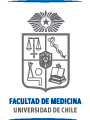 Programa de InglésHomework Unit 1The body PART 1 ANSWERSBeginner LevelSpanishEnglishOjosEYESBocaMOUTHOrejaEARNarizNOSECuelloNECKEspaldaBACKPechoCHESTEstómagoSTOMACH / BELLYdiente / dientesTOOTH / TEETHbrazoARMcodoELBOWmanoHANDmuñecaWRISTpiernaLEGrodillaKNEEpie / piesFOOT / FEETdedo / dedosFINGERStobilloANKLE